Matemática – sistema monetárioQuantas cédulas de cada valor são necessárias para poder trocá-las por uma cédula de R$ 100,00.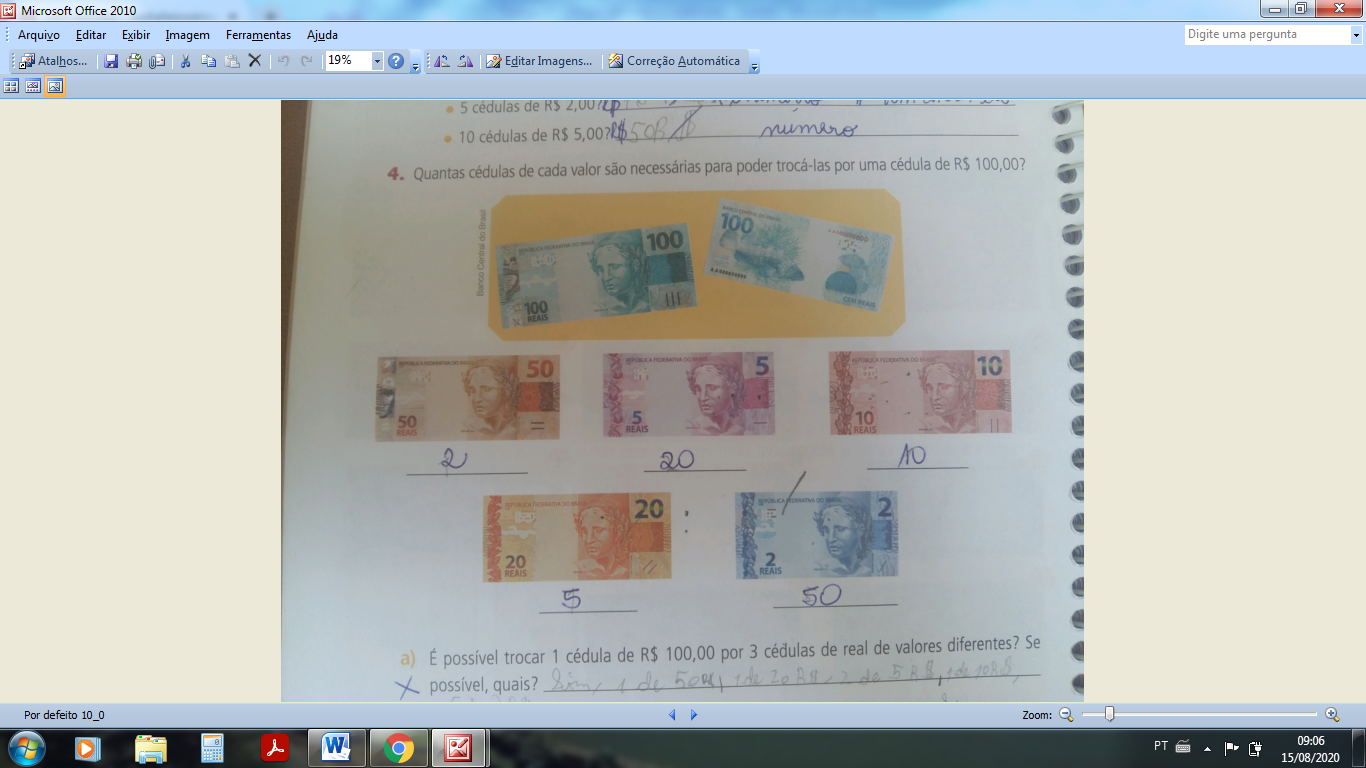 ______________		        ______________		                _____________	___________________				_________________É possível trocar 1 cédula de R$ 100,00 por 3 cédulas de real de valores diferentes? Se possível, quais? ______________________________________________________________________________________________________________________________É possível obter R$100,00 com 4 cédulas, todas de valores diferentes?__________________________________________________________________________Qual a menor quantia de cédulas necessárias para obter R$ 100,00? As cédulas podem se repetir somente 2 vezes. Represente essa quantia.Usando somente 8 cédulas é possível formar R$ 100,00. Represente essas cédulas .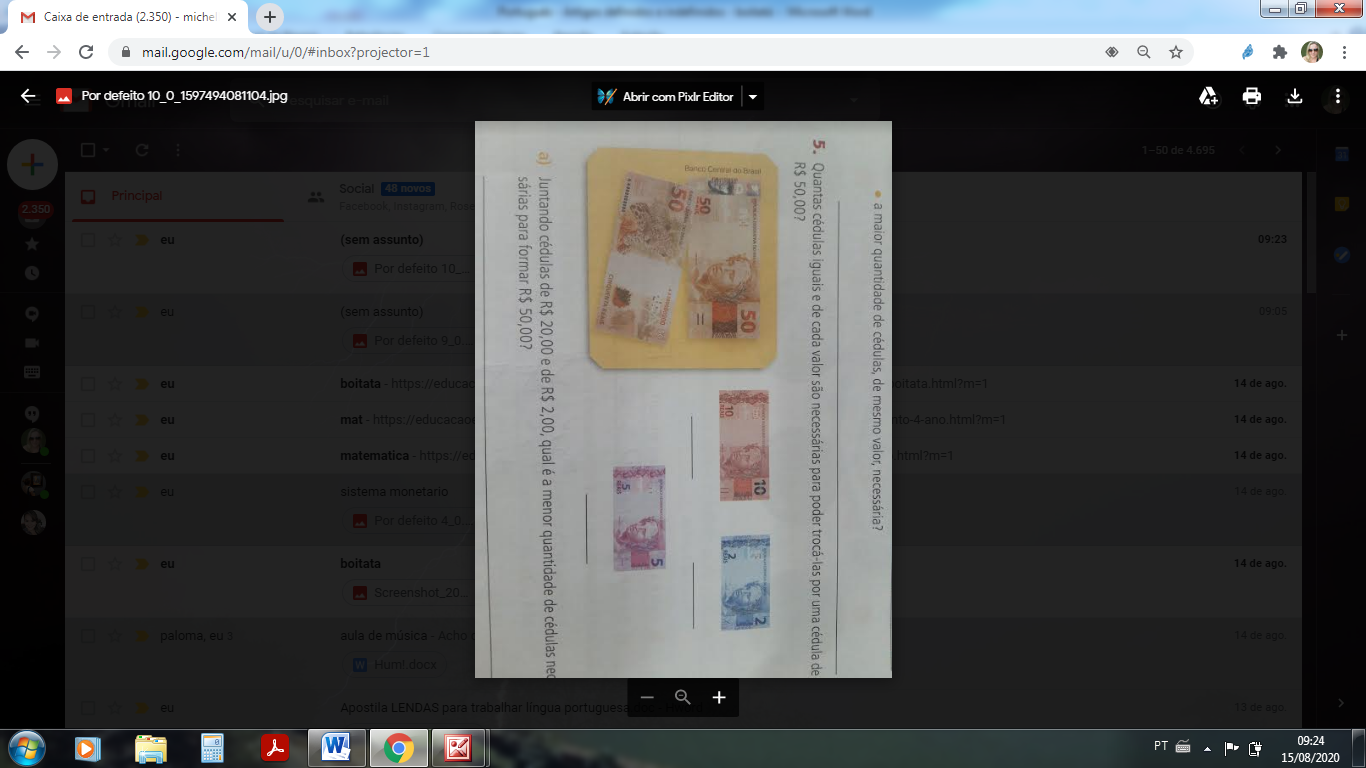 Quantas cédulas de cada valor são necessárias para poder trocá-las por uma cédula de R$ 50,00 ?